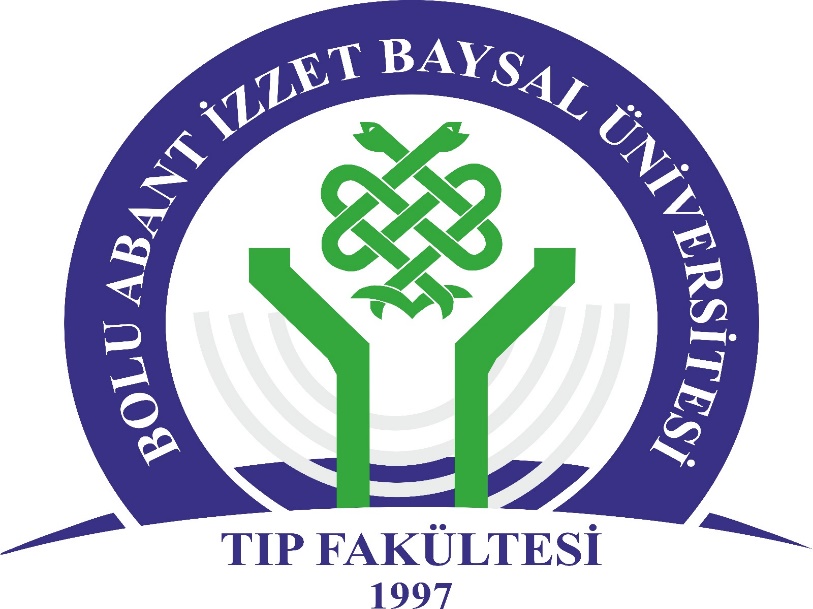 T.C.BOLU ABANT İZZET BAYSAL ÜNİVERSİTESİTIP FAKÜLTESİÜROLOJİ ANABİLİM DALIDÖNEM 6 EĞİTİM- UYGULAMA KARNESİÖĞRENCİNİNAdı Soyadı	:Fakülte No	:Öğretim Yılı	:Staj tarihi	:Staj Grubu	:İmza	:AMAÇ: İntörn doktorlar için seşmeli üroloji stajının amacı genitoüriner sistem hastalıklarının patofizyolojisi ve güncel tedavi yöntemleri konusunda hastaların öyküsünü alma, sistemik muayenesini yapma, ayırıcı tanılar doğrultusunda uygun tanı yöntemlerini belirleyip nihai tanı koyma, tedavilerini düzenleme ve takiplerini yapmada güncel ve bilimsel bilgileri kullanabilecek, hasta hakları ve hekimlik mesleğinin etik değerlerini gözeterek hekimlik uygulamalarını yapabilecek temel bilgi, tutum ve becerilerin kazandırılmasını sağlamaktır. Bu staj sonunda hedeflenenler:Etik ve mesleki değerler çerçevesinde iletişim becerilerini kullanarak üroloji hastalarından ve/veya yakınlarından detaylı hikaye alır, hastada sistemik fizik muayene ve üroloji hasta grubu için önem taşıyan spesifik organ muayenelerini yapar ve vital bulguları yorumlar.Hastada hikaye ve fizik muayene bulgularını kullanarak ön tanı koyar, tanıyı kesinleştirmek için uygun tanı araçlarını kullanır.Tanı için gerekli olan radyolojik ve laboratuvar tetkikleri yorumlar ve hastalıklarla ilişkilendirir. Urogenital sistem ile ilgili UÇEP-2020’de yer alan hastalıkların belirtilen düzeylere göre fizik belirti ve bulgularını, laboratuvar sonuçlarını hastalıklarla ilişkilendirerek hastalık ön tanı/tanısını koyar, olası tedavisini açıklar/yapar, korunma önlemlerini sayar, gerekli durumlarda tedavi ve izlem planı hakkında hastayı/aileyi bilgilendirir ve eğitim verir, yöneticilik ve liderlik becerilerini kullanarak gerektiğinde uygun koşullarda uzmanına sevk eder.Acil ve elektif hasta tanımını yapar, acil hallerde hızlı ve etkin müdahale yöntemlerini uygular, gerektiğinde hastayı bir üst basamak sağlık kuruluşu ya da uzmana zaman kaybetmeksizin yönlendirir.Üroloji kliniğinde tanı ve tedavide uygulanan temel hekimlik uygulamaları tanımlar/uygular, cerrahi müdahalelerden önce hastalardan onam almanın öneminin farkında olur ve asepsi, antisepsi, dezenfeksiyon, sterilizasyon kavramlarını bilerek basit girişimleri yapar.Üroloji hastalarının preoperatif dönemde hasta hazırlığı ve postoperatif dönemde hasta bakımı/yara bakımı ve takibini yapar.Hastaların tıbbi kayıtlarını yazılı ve/veya elektronik ortamda uygun şekilde tutar, epikriz düzenler, gerekli raporları hazırlar ve bildirilmesi gereken bildirimleri yapar. Meslektaşları, diğer sağlık çalışanları ile etkili iletişim kurar, ekip çalışması yapar. Yaşam boyu örgün, yaygın ve sürekli öğrenmeyi ilke haline getirerek klinik karar verme sürecinde, kanıta dayalı tıp ilkelerini uygular ve mesleği ile ilgili güncel literatür bilgisine ulaşır ve eleştirel yaklaşımla değerlendirir. STAJ ÇALIŞMA DÜZENİ: Üroloji Anabilim Dalı haftanın 5 günü 5 tam zamanlı öğretim üyesinin hizmet verdiği 2 poliklinik odası, 15 yataklı servis ve 1 ameliyat salonu olmak üzere üç temel üniteden oluşmaktadır. Girişimsel işlemler olan transrektal iğne biyopsisi poliklinik girişim odasında, sistoskopi, ürodinami ve jinekolojik muayeneler servis girişim odasında ve vücut dışı şok dalga taş kırma (ESWL) başhekimlik binası giriş katta yapılmaktadır. Her intörn doktor Staj karnesini takip etmek ve gözlemci olduğu (G) veya uyguladığı (U) işlem ve beceriler için imza almak zorundadır.Staj boyunca öğreneceği temel Hekimlik Uygulamaları Düzeyler (UÇEP-2020 Tablo 2.4’den seçilmiştir)Öğrenme Düzeyi Açıklama:  1 Uygulamanın nasıl yapıldığını bilir ve sonuçlarını hasta ve/ veya yakınlarına açıklar 2 Acil bir durumda kılavuz/yönergeye uygun biçimde uygulamayı yapar 3 Karmaşık olmayan, sık görülen, durumlarda/olgularda uygulamayı* yapar4 Karmaşık durumlar/olgular da dahil uygulamayı* yaparİNTÖRN DEĞERLENDİRME SONUCUDevamsızlığı:     ( ) Yok         ( ) VarSTAJ NOTU: …………                                                            SONUÇ :      ( ) BAŞARILI          ( ) BAŞARISIZSTAJ SORUMLUSU                                                                               ANABİLİM DALI BAŞKANIİmza :                                                                                                     İmza :Tarih :                                                                                                     Tarih :Temel Hekimlik Uygulamaları (UÇEP-2020 Tablo2.4 den seçilmiştir)Düzeyİzlem / 
uygulama İlgili gözetmen imzasıA. Öykü alma1. Genel ve soruna yönelik öykü alabilme 3B. Genel ve soruna yönelik fizik muayene3. Batın muayenesi 27. Digital rektal muayene 312. Jinekolojik muayene 222. Ürolojik muayene 3C. Kayıt tutma, raporlama ve bildirim7. Hasta dosyası hazırlayabilme 3D. Laboratuvar testleri ve ilgili diğer işlemler4. Direkt radyografileri değerlendirebilme 317. Tam idrar analizi (mikroskopik inceleme dahil) yapabilme ve değerlendirebilme318. Tarama ve tanısal amaçlı inceleme sonuçlarını yorumlayabilme2E. Girişimsel ve girişimsel olmayan uygulamalar36. İdrar sondası takabilme 362. Suprapubik mesane ponksiyonu yapabilme 2F. Koruyucu hekimlik ve toplum hekimliği uygulamaları2. Aile planlaması danışmanlığı yapabilme 316. Toplumda bulaşıcı hastalıklarla mücadele edebilme 3Hedeflenen İşlem ve BeceriG/ Uİmza1Anamnez - Genel fizik muayene (FM) ve gerekli tetkikleri isteyebilme2Öykü ve FM sonrası ön tanı koyabilme3DÜSG, İVP, Kontrastsız BT Okuma4Hasta dosyası hazırlayabilme, epikriz yazabilme, ölüm belgesi ve reçete düzenleyebilme5Uretral foley sonda takabilme/çıkarabilme6Mesane irrigasyonu yapabilme7İdrar kültürü ve uretral sürüntü örneği alabilme8Ürodinami Ünitesinde idrar akım hızı çalışmasını yapabilme (Uroflowmetri)9Temiz aralıklı kateterizasyon (TAK) uygulayabilme10Görüntüleme ünitesinde ultrasonografi ile rezidüel idrar ölçümünü yapabilme, hesaplayabilme11Görüntüleme ünitesinde ultrasonografi eşliğinde yapılan prostat biyopsilerine kıdemli asistana eşlik edebilme12Cerrahi el yıkama13Dekontaminasyon, dezenfeksiyon, sterilizasyon, antisepsi sağlayabilme14Yara bakımı yapabilme15Basit kesilerde sütürasyon uygulayabilme16Semen analizi yorumlayabilme17Cerrahi bir girişimi uygulayabilmek için gereken sterilite koşullarını sağlayabilme 18Mesleki uygulamalarda çalışma arkadaşları ile uyum içinde hizmet verebilme19Hasta ve hasta yakınları ile uygun iletişim kurabilme20Danışmanlık ve hasta eğitimi21Tedavisi ve/veya takibi ikinci veya üçüncü basamak sağlık kuruluşunda yapılması gereken hastaların uygun zamanda ve uygun koşullarda ilgili branşa sevk ve koordinasyonuHedeflenen Klinik YeterlilikYeterliİmza1Ürolojik hastalıklarda ayrıntılı öykü alma ve ön tanıya yönelik gerekli tetkikleri isteme ve değerlendirme2Üroloji olgularını tanıyıp, önem ve aciliyet durumunu belirleyebilme3Sık görülen ürolojik hastalıklarının yönetimi4Acil ürolojik cerrahi müdahale gerektirecek olguları (renal kolik, testis torsiyonu, hematüri, skrotal apse, nekrotizan fasiitis, penil fraktür vb…) ayırt edebilme5Olgularda ürolojik cerrahi girişim sonrası gelişebilecek ürolojik cerrahi ile ilişkili komplikasyonları tanıyıp yönetebilme6Cerrahi olgularda rutin olarak istenen akciğer grafisi, ayakta direkt karın grafisi, hemogram, rutin biyokimyasal tetkikler gibi tetkikleri değerlendirebilme ve yorumlayabilme7Cerrahi ya da cerrahi olmayan yara özelliklerini saptayabilme8Ürolojik hastalıklarından korunma yöntemleri9Sık karşılaşılan ürolojik hastalıklarda hastaneye yatış kriterleri10Üroloji kliniklerine sevk edilmesi gereken hastaları ayırt edebilmeli11Güncel Üroloji klavuzlarından (EAU, AUA klavuzları vb…..) yararlanabilme